РЕСПУБЛИКА КРЫМНИЖНЕГОРСКИЙ РАЙОНЖЕМЧУЖИНСКИЙ СЕЛЬСКИЙ СОВЕТ6-я сессия 2-го созываРЕШЕНИЕ № 6/122 июня 2020 года								с. ЖемчужинаО внесении изменений в решение Жемчужинскогосельского совета Нижнегорского района Республики Крымот 3 ноября 2016 года № 22/1 «Об утверждении Положенияо бюджетном процессе в муниципальном образовании Жемчужинскоесельское поселение Нижнегорского района Республики Крым»В соответствии с Бюджетным кодексом Российской Федерации, Федеральным законом от 06 октября 2003 года № 131-ФЗ «Об общих принципах организации местного самоуправления в Российской Федерации», Федеральным законом от 01 апреля 2020 года № 103-ФЗ «О внесении изменений в Федеральный закон «О приостановлении отдельных положений Бюджетного кодекса Российской Федерации и установлении особенностей исполнения федерального бюджета в 2020 году», руководствуясь Уставом муниципального образования Жемчужинское сельское поселение Нижнегорского района Республики Крым,  Жемчужинский сельский совет РЕШИЛ:1. Внести в Положение о бюджетном процессе в муниципальном образовании Жемчужинское сельское поселение Нижнегорского района Республики Крым, утвержденное решением Жемчужинского сельского совета Нижнегорского района Республики Крым от 03 ноября 2016 года №22/1 следующие изменения:1.1.Пункт 8 статьи 6 и статью 20 признать утратившим силу.1.2. Статью 27 дополнить пунктом 4 следующего содержания:«4. Долговые обязательства муниципального образования Жемчужинское сельское поселение могут существовать в виде обязательств по:1) ценным бумагам муниципального образования (муниципальным ценным бумагам);2) бюджетным кредитам, привлеченным в валюте Российской Федерации в местный бюджет из других бюджетов бюджетной системы Российской Федерации;3) бюджетным кредитам, привлеченным от Российской Федерации в иностранной валюте в рамках использования целевых иностранных кредитов;4) кредитам, привлеченным муниципальным образованием от кредитных организаций в валюте Российской Федерации;5) гарантиям муниципального образования (муниципальным гарантиям), выраженным в валюте Российской Федерации;6) муниципальным гарантиям, предоставленным Российской Федерации в иностранной валюте в рамках использования целевых иностранных кредитов;7) иным долговым обязательствам, возникшим до введения в действие Бюджетного кодекса Российской Федерации и отнесенным на муниципальный долг1.3. Подпункт 10 пункта 2 статьи 39 и пункт 7 статьи 40 после слов «внутреннего долга» дополнить словами «и (или) верхний предел муниципального внешнего долга».1.4. Подпункты 2 и 6 пункта 2 статьи 58 исключить.1.5. Приостановить до 01 января 2021 действие пункта 1 статьи 57 (в части сроков).	2. Обнародовать настоящее решение на официальном Портале Правительства Республики Крым на странице Нижнегорского муниципального района (nijno.rk.gov.ru) в разделе «Районная власть», подраздел «Жемчужинский сельский совет» ,а так же на информационном стенде Жемчужинского сельского совета Нижнегорского района Республики Крым, распопоженного по адресу: с. Жемчужина, ул. Школьная, дом 2. И на официальном сайте Жемчужинского сельского поселения Нижнегорского района Республики Крым (http://жемчужинское-сп.рф.) в сети Интернет.	3. Контроль за исполнением настоящего решения оставляю за собойПредседатель Жемчужинскогосельского совета-глава администрацииЖемчужинского сельского поселения				С.И.Чупиков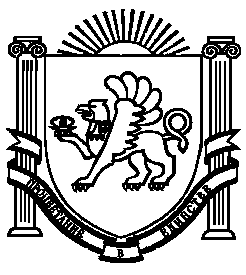 